WORKSHOP: King David and the Soundscape of Grinling Gibbons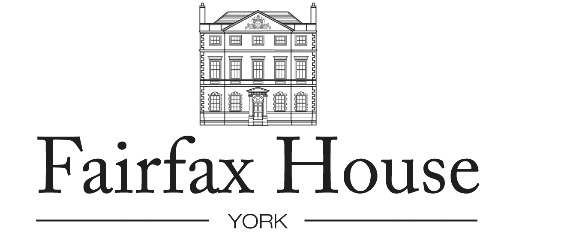 Application Form & Booking Details	Name: ___________________________________________________________________________Telephone: ______________________ Email: ___________________________________________Address (inc. House no.): __________________________________________________________________________________________________________________________________________________________________________________________    Postcode: __________________________Please indicate what voice you sing: ___________________________________________________soprano/alto/tenor/bassOr please indicate what instrument you play: ____________________________________________viols/violin/recorders/sackbut/cornett/dulcian/harp/organ If playing a recorder or viol which sizes will you bring to the workshop: ________________________Do you wish to sing and play in different pieces? _________________________________________We have some flexibility if you would like to experience both.We will be providing a sandwich lunch and refreshments. Do you have any dietary requirements that we should be aware of? __________________________________________________________Important Information:We ask that instrumentalists please bring their own music stand.All music will be provided to you in advance of the workshop in June so that you have time to familiarise with the pieces. Workshop pitch will be A=440.The day begins at 10am with registration and morning coffee. The workshop will then commence at 10.30am. There will be a break at lunch and in the afternoon. The final run through will commence at 4.00pm with an anticipated conclusion of 4.30pm. We are aiming to record sections of the workshop and final run-through. Please let us know if for any reason you would not like to participate in this.Payment Details:Fee Category: 		 Standard £25.00 	 Student £20.00 Friend of Fairfax House, YCT Member or NEEMF member £22.50	 Enclosed is a cheque made payable to Fairfax House. Or charge to:    Debit/Credit card (Visa/MasterCard/Maestro)    _  _  _  _   _  _  _  _   _  _  _  _   _  _  _  _ Name as it appears on the card: _____________________________________________________Security No. (3 digits)   __   __   __      	Expiry date: ____________________________